            Me & My Friends Preschool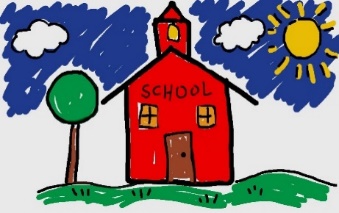 Substitute ApplicationLegal Name: _______________________________________________________________________________________		First				Middle 				LastAddress: ___________________________________________________________________________________________		Street 				City			State		Zip	Home Phone: ___________________   Cell Phone: _______________________ Text: Yes/NoCircle the days that you are available:   Monday   Tuesday   Wednesday   ThursdayWhat is the latest time to call/text you at night? ________________________What is the earliest time to call/text you in the morning? __________________________Email: ____________________________________________________________________Do you attend church: _____ 	If so, where:____________________________________________What experiences do you have working with preschool children?_________________________________________________________________________________________________________________________________________________________________________________________________________________________________________________________________________________________________________________________________________________________________________________________________________________________________________________________________________________Please list three personal references (must be at least 18 years old and a non-relative) Name: ____________________________________________	Phone: _____________________________Name: ____________________________________________	Phone: _____________________________Name: ____________________________________________	Phone: _____________________________Applicant’s StatementI hereby authorize MMF Preschool to verify all information contained in this application with my references, past or present employers, churches or other organizations. And these entities or individuals to disclose any and all information to MMF Preschool. I release all such persons or entities from liability that may result or arise from MMF Preschool’s collection of all such evaluations or information or its consideration of my application. Applicant’s Signature: ____________________________________________	Date: __________________Substitute GuidelinesThe Substitute will take the place of the classroom aide while the aide acts in the Lead teacher position.Never leave a class unsupervised.Ask for help with disruptive children from the Lead teacher or Director.Wear comfortable clothes. Jeans or shorts are acceptable. No yoga or sweat pants please.Have fun and be flexible! Subs are paid $57.00 per day. 8:30am – 2:30pm.